Great Bradley Church, Suffolk: Grave Number 166Stephen Danby  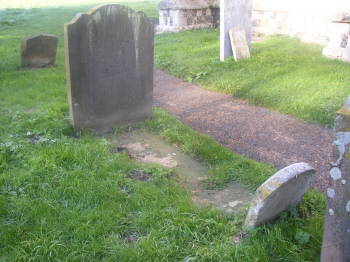 